REQUEST FOR PROPOSALThe University of Texas Health Science Center at HoustonRFP No.: 744- R1919 Blended Learning Solutions 	          Pre-Proposal Meeting: Monday, June 24, 2019 at 3:00PM CSTBid Submittal Deadline: Tuesday, July 30th, 2019 at 2:00PM CSTHUB Submittal Deadline: 	Tuesday, July 30th, 2019 at 2:00PM CST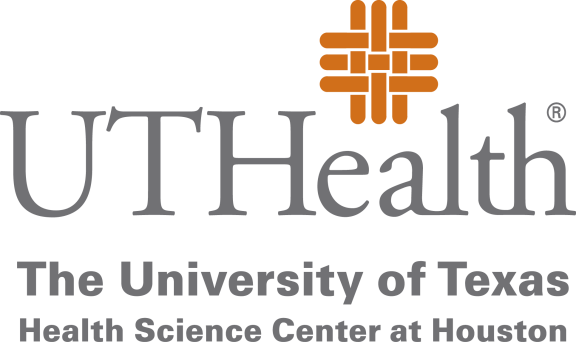 Prepared By:Martha G. Amaya, Purchasing Contracts AdministratorThe University of Texas Health Science Center at Houston1851 Crosspoint, OCB 1.160Houston, Texas 77054Buyer martha.g.amaya@uth.tmc.eduJune 17, 2019Request for PROPOSALTABLE OF CONTENTSSECTION 1:  INTRODUCTION	 1SECTION 2:  NOTICE TO PROPOSER	 2SECTION 3:  SUBMISSION OF PROPOSAL	 5SECTION 4:  GENERAL TERMS AND CONDITIONS	 7SECTION 5:  SPECIFICATIONS AND ADDITIONAL QUESTIONS	 8SECTION 6:  PRICING AND DELIVERY SCHEDULE	 9Attachments:APPENDIX ONE:	PROPOSAL REQUIREMENTSAPPENDIX TWO:	AGREEMENTAPPENDIX THREE:	HUB SUBCONTRACTING PLANAPPENDIX FOUR:	BLANKAPPENDIX FIVE:	ACCESS BY INDIVIDUALS WITH DISABILITIESAPPENDIX SIX:	ELECTRONIC AND INFORMATION RESOURCES ENVIRONMENT		SPECIFICATIONSAPPENDIX SEVEN:	Security Characteristics and Functionality of ContractoR’s INFORMATION RESOURCESAPPENDIX EIGHT:	CERTIFICATE OF INTERESTED PARTIES (FORM 1295)SECTION 1INTRODUCTIONDescription of University Founded in 1972, The University of Texas Health Science Center at Houston (UTHealth) is one of the fifteen component Universities of The University of Texas System.  UTHealth is the most comprehensive academic health center in Texas, and is comprised of the following buildings & schools: (MSB) - 6431 Fannin Street Expansion (MSE) – 6431 Fannin StreetCyclotron Building (CYC) – 6431 Fannin Street (DBB) -  School of Public Health (SPH) - 1200 Pressler Street  (SON) –  Information Sciences (SHIS) - 7000 Fannin StreetGraduate School of Biomedical Sciences (GSBS)– 6655 Travis Street Biomedical & Behavioral Sciences Building (BBS) – 1941 East RoadInstitute of Molecular Medicine (IMM) –  Psychiatric Center (HCPC) -  Operations Center Building (OCB) -1851 Cross Point Avenue (UCT) - 7000 Fannin Street (UTPB) - 6410 Fannin StreetUT Physicians with more than 100 regional clinic locationsUTHealth combines biomedical sciences, behavioral sciences, and the humanities to provide interdisciplinary activities essential to the definition of modern academic health science education.  UTHealth is committed to providing health professional education and training for students, and is dedicated to providing excellence in research and patient care, which is offered through its clinics, Memorial Hermann Hospital System (its primary teaching hospital), and other affiliated institutions.  UTHealth is a major part of the concentration of medical schools, hospitals and research facilities generally referred to as the Texas Medical Center.The University of Texas Health Science Center at Houston System has nearly 9,500 employees and approximately 3,600 students.  As a component of the  of , UTHEALTH is subject to the “Rules and Regulations of the Board of Regents of the  for the government of The University of Texas System.”1.2	Background and Special Circumstances Currently, UTHealth is experiencing tremendous growth. In addition, a number of employee feedback mechanisms and senior leadership guidance are all identifying a serious need to better train and develop management and leadership skills across the institution. Furthermore, UTHealth recognizes that a two-fold approach is necessary to ensure stronger cultural acclimation and training during the first year of onboarding managers and executives and refresher training for those managers and executives that have been with the institution for many years. To that end, the Learning and Development function in conjunction with other Human Resources groups designed and launched the following programs, which have been in operation for three years:New Employee Onboarding Upgrades and Process UpdatesThe Leadership Institutes	Emerging Leaders Institute 	Executive Leadership Institute	Women in Leadership Seminar SeriesManagement Development AcademyNew Executive Acclimation Program Employee Engagement and Communications StrategyEach of these programs is at a different stage of implementation and success. Our goal, however, is to integrate all of these programs along with our continued efforts with on-demand learning and internal consulting to create a seamless, learner-centered development experience. While UTHealth has some training solutions in place to help accomplish this goal and build required skills and capabilities to achieve business results and elevate performance, our organization has outgrown the modality and capabilities identified in our current systems. Therefore, to help build skills and capabilities, UTHealth needs to increase the dynamic format and number of development solutions available to our employees.   Furthermore, UTHealth’s footprint is geographically dispersed with more than 100 clinics (UT Physicians) throughout the Houston metropolitan area and Beaumont, Texas. These employees perform the majority of their work onsite and may not ever travel to the Texas Medical Center in a given year. In addition, the rate of growth and change the organization is facing requires greater engagement and continuity so that employees can learn, develop and engage in a single or integrated platform. Recent surveys conducted within UTHealth indicate that our employees, particularly UT Physicians employees, do not have a sense of connectedness to the institution. Rather, their connection is with their individual clinic, department or school. We recognize the opportunity and role that learning and development as a function can play in this circumstance. Therefore, we are looking to provide a more effective way to accomplish a three-fold strategy of offering dynamic on-demand skills training (that use a number of different learning and delivery methodologies); engaging with our diverse range of employees and creating and managing their learning experience. To do this, we seek a partner to assist with any part or all three solutions to help us build employee capacity and performance. 1.3	Objective of this Request for Proposal The University of Texas Health Science Center at Houston (“University”) is soliciting proposals in response to this Request for Proposal for Selection of a Vendor to Provide development solutions, RFP No. 744-R1919 (this “RFP”), from qualified vendors. The Services, which are more specifically described in Section 5.4 (Scope of Work) of this RFP, include:E-learning based professional skills training Integrated learning management solutionEmployee engagement, collaboration and communication SECTION 2NOTICE TO PROPOSER2.1	Submittal Deadline University will accept proposals submitted in response to this RFP until 2:00PM, CST on Tuesday, July30th, 2019 (the “Submittal Deadline”). 2.2	University Contact Person Proposers will direct all questions or concerns regarding this RFP to the following University contact (“University Contact”): The University of Texas Health Science Center at HoustonProcurement Services1851 Crosspoint, OCB1.160Houston, Texas 77054Martha G. Amaya, Purchasing Contracts Administrator Buyer martha.g.amaya@uth.tmc.edu	Subject Line: RFP No. 744-R1919 Blended Learning Solutions University specifically instructs all interested parties to restrict all contact and questions regarding this RFP to written communications forwarded to University Contact. University Contact must receive all questions or concerns no later than Tuesday, July 16th, 2019 at 3:00PM CST. University will have a reasonable amount of time to respond to questions or concerns. It is University’s intent to respond to all appropriate questions and concerns; however, University reserves the right to decline to respond to any question or concern. 2.3	Criteria for Selection The successful Proposer, if any, selected by University in accordance with the requirements and specifications set forth in this RFP will be the Proposer that submits a proposal in response to this RFP on or before the Submittal Deadline that is the most advantageous to University. The successful Proposer is referred to as the “Contractor.”The Contractor is encouraged to propose terms and conditions offering the maximum benefit to University in terms of (1) services to University, (2) total overall cost to University, and (3) project management expertise. Contractor should describe all educational, state and local government discounts, as well as any other applicable discounts that may be available to University in a contract for the Services. An evaluation team from University will evaluate proposals. The evaluation of proposals and the selection of Contractor will be based on the information provided by Contractor in its proposal. University may give consideration to additional information if University deems such information relevant. The Contractor may respond to part or all the Services outlined above in Section 1.3. Contractor may submit a sole response or may also collaborate with another Vendor in response to all the Services outlined in 1.3 this RFP.The criteria to be considered by the University in evaluating proposals and selecting Contractor, will be those factors listed below:   Scored Criteria – Contractor submissions to this RFP will be evaluated against the following weighted criteria:40% - the cost of goods and services; the total long-term cost to the University of acquiring the Contractor's services.60% - the Contractor's ability to deliver the solution or services. The quality of the proposed solution with particular emphasis on the extent to which the solution meets the University's needs and the extent to which the solution demonstrates aesthetic appeal with a modern look and feel and (attention to ease of use/usability (the user experience). 2.4	Key Events Schedule Issuance of RFP				Monday, June 17, 2019 Pre-proposal meeting	Monday, June 24th, 2019 at 3:00PM 						7000 Fannin Street Room UCT 1505C						Houston, TX  77030.Deadline for Questions/Concerns		Tuesday, July 16th, 2019 at 3:00PM CST(ref. Section 2.2 of this RFP)Submittal Deadline			 	 Tuesday, July 30th, 2019 at 2:00PM CST (ref. Section 2.1 of this RFP)			2.5	Historically Underutilized Businesses 2.5.1	All agencies of the State of  are required to make a good faith effort to assist historically underutilized businesses (each a “HUB”) in receiving contract awards. The goal of the HUB program is to promote full and equal business opportunity for all businesses in contracting with state agencies. Pursuant to the HUB program, if under the terms of any agreement or contractual arrangement resulting from this RFP, Contractor subcontracts any of the Services, then Contractor must make a good faith effort to utilize HUBs certified by the Procurement and Support Services Division of the Texas Comptroller of Public Accounts. Proposals that fail to comply with the requirements contained in this Section 2.5 will constitute a material failure to comply with advertised specifications and will be rejected by University as non-responsive. Additionally, compliance with good faith effort guidelines is a condition precedent to awarding any agreement or contractual arrangement resulting from this RFP. The Contractor acknowledges that, if selected by University, its obligation to make a good faith effort to utilize HUBs when subcontracting any of the Services will continue throughout the term of all agreements and contractual arrangements resulting from this RFP. Furthermore, any subcontracting of the Services by the Contractor is subject to review by University to ensure compliance with the HUB program.2.5.2	University has reviewed this RFP in accordance with Title 34, Texas Administrative Code, Section 20.14, and has determined that subcontracting opportunities are not probable under this RFP. 	2.6	Pre-Proposal ConferenceThe University will hold a pre-proposal conference at 3:00PM, CST on Monday, June 24th, 2019, in Room 1505C of University Center Tower Building (UCT), 7000 Fannin Street, Houston, Texas 77030. The pre-proposal conference will allow all Contractor an opportunity to ask University representatives relevant questions and clarify provisions of this RFP.SECTION 3SUBMISSION OF PROPOSAL3.1	Number of Copies Contractor must submit a total of eight (8) complete and identical copies of its entire proposal. An original signature by an authorized officer of Proposer must appear on the Execution of Offer (ref. Section 2 of APPENDIX ONE) of at least one (1) copy of the submitted proposal. The copy of the Proposer’s proposal bearing an original signature should contain the mark “original” on the front cover of the proposal. 3.2	Submission Proposals must be received by University on or before the Submittal Deadline (ref. Section 2.1 of this RFP) and should be delivered to: The University of Texas Health Science Center at HoustonProcurement Services1851 Crosspoint, OCB1.160Houston, TX  77054Attn:  Martha G. Amaya, Purchasing Contracts Administrator 3.3	Proposal Validity Period Each proposal must state that it will remain valid for University’s acceptance for a minimum of one hundred twenty (120) days after the Submittal Deadline, to allow time for evaluation, selection, and any unforeseen delays. 3.4	Terms and Conditions 3.4.1	Contractor must comply with the requirements and specifications contained in this RFP, including the Agreement (ref. APPENDIX TWO), the Notice to Proposer (ref. Section 2 of this RFP), Proposal Requirements (ref. APPENDIX ONE) and the Specifications and Additional Questions (ref. Section 5 of this RFP). If there is a conflict among the provisions in this RFP, the provision requiring Proposer to supply the better quality or greater quantity of services will prevail, or if such conflict does not involve quality or quantity, then interpretation will be in the following order of precedence:  	3.4.1.1.	Specifications and Additional Questions (ref. Section 5 of this RFP); 	3.4.1.2.	Agreement (ref. APPENDIX TWO);	3.4.1.3.	Proposal Requirements (ref. APPENDIX ONE); 	3.4.1.4.	Notice to Proposers (ref. Section 2 of this RFP).3.5	Submittal Checklist Proposer is instructed to complete, sign, and return the following documents as a part of its proposal. If Proposer fails to return each of the following items with its proposal, then University may reject the proposal: 3.5.1	Signed and Completed Execution of Offer (ref. Section 2 of APPENDIX ONE) 3.5.2	Signed and Completed Pricing and Delivery Schedule (ref. Section 6 of this RFP) 3.5.3	Responses to Proposer's General Questionnaire (ref. Section 3 of APPENDIX ONE) 3.5.4	Signed and Completed Addenda Checklist (ref. Section 4 of APPENDIX ONE)3.5.5	Responses to questions and requests for information in the Specifications and Additional Questions Section (ref. Section 5 of this RFP) 3.5.6	Signed and completed originals of the HUB Subcontracting Plan or other applicable documents (ref. Section 2.5 of this RFP and APPENDIX THREE).SECTION 4GENERAL TERMS AND CONDITIONSThe terms and conditions contained in the attached Agreement (ref. APPENDIX TWO) or, in the sole discretion of University, terms and conditions substantially similar to those contained in the Agreement, will constitute and govern any agreement that results from this RFP. If Proposer takes exception to any terms or conditions set forth in the Agreement, Proposer will submit a list of the exceptions as part of its proposal in accordance with Section 5.3.1. Proposer’s exceptions will be reviewed by University and may result in disqualification of Proposer’s proposal as non-responsive to this RFP. If Proposer’s exceptions do not result in disqualification of Proposer’s proposal, then University may consider Proposer’s exceptions when University evaluates the Proposer’s proposal.SECTION 5SPECIFICATIONS AND ADDITIONAL QUESTIONS5.1	General The minimum requirements and the specifications for the Services, as well as certain requests for information to be provided by Contractor as part of its proposal, are set forth below. As indicated in Section 2.3 of this RFP, the successful Contractor is referred to as the “Contractor.”5.2	Minimum Requirements Each Proposal must include information that clearly indicates that Contractor meets each of the following minimum qualification requirements:For E-learning based Professional Skills Training – a broad portfolio of skills training to include management and leadership topics as well as some and  incorporates some use of varied learning formats (e.g., video, learning activities, scenarios, assessments). For Integrated Learning Management Solution – the ability to host and integrate learning management solutions with UTHealth systems and compliance standards. Learning solutions must be available and accessible to end users 24 hours a day, 7 days a week with end user and technical support. For Employee Engagement, Collaboration and Communication – the ability to provide seamless engagement with employees for the purposes of learning, interacting, surveying and communicating.5.3	Additional Questions and Considerations Specific to this RFP For evaluation, the Contractor should submit the following information as it relates to the corresponding proposed sections (all or part) as outlined in 5.4 Scope of Work to which the Contractor is responding:  
For E-learning based Professional Skills TrainingWhat topics do your training and development solutions cover? Do you cover leadership, management, professional and business skills? Please provide some examples.How many courses/training offerings, on average, do you have for each category? How often are they updated?What media are used in the delivery of your courses/training offerings? Do you have case studies, online job aids, self-paced e-learning, business simulations, interactive learning, blended learning, facilitator guides, books, articles, recommended resources, and an online site for learning and sharing? Please describe. Describe how your solution demonstrates aesthetic appeal with a modern look and feel and attention to ease of use/usability. Do you offer 24 x 7 end user and technical support? What form of support do you offer? Is there an additional fee for this support?Do you offer hosting capabilities for your solution?  If so, is that included in the cost?How often do you update and add new training and development solutions to your portfolio?  What experience do you have working with Universities or other non-profit organizations?How much involvement will you need from UTHealth IT in the implementation of services? Are there costs to integrate services with existing HR technology systems? If so, please list in Section 6, Pricing and Delivery.Provide an estimate of the earliest starting date for services following execution of an Agreement.For the E-learning based Professional Skills Training can you provide a broad portfolio of skills training to include management, leadership topics as well as well as to incorporate some use of varied learning formats (e.g., video, learning activities, scenarios, assessments)? For Integrated Learning Management SolutionWhat are the features and capabilities of your learning management solution relative to other systems in the industry?Describe how your solution demonstrates aesthetic appeal with a modern look and feel and attention to ease of use/usability. Do you offer 24 x 7 end user and technical support? What form of support do you offer?Does your solution provide seamless registration for external users outside of UTHealth? Describe the system implementation or set-up process if different from that for internal users.Will end-users have the ability to register for training in UTHealth’s learning management system? Can completions and test results be tracked in the learning management system? Please describe. Is your system available to end-users for accessing training and development 24-7? How does your system deal with multiple concurrent users at one time?What experience do you have working with Universities or other non-profit organizations?How much involvement will you need from UTHealth IT in the implementation of services? Are there costs to integrate services with existing HR technology systems? If so, please list in Section 6, Pricing and Delivery.Provide an estimate of the earliest starting date for services following execution of an Agreement.For the Integrated Learning Management Solution So you have the ability to host and integrate learning management solutions with UTHealth systems and compliance standards?For Employee Engagement, Collaboration and Communication SolutionDescribe the features in your solution that will benefit our impact with and process of employee engagement?What technology aided innovations could you offer us to streamline and scale our employee onboarding and employee engagement?Describe how your solution demonstrates aesthetic appeal with a modern look and feel and attention to ease of use/usability. Do you offer 24 x 7 end user and technical support? What form of support do you offer?Is there an additional fee for this support?Do you offer hosting capabilities for your solution?  If so, is that included in the cost?What experience do you have working with Universities or other non-profit organizations?How much involvement will you need from UTHealth IT in the implementation of services? For Employee Engagement, Collaboration and Communication solution do you have the ability to provide seamless engagement with employees for the purposes of learning, interacting, surveying and communicating?General Questions as Applicable (Not Directly Factored in Section 2.3)How does your solution integrate strategies for employee engagement?Do you offer AI, AR or VR within any of your solutions? Please explain. What learning methodologies and delivery methods do you offer with your training and development solutions? Is your solution scalable and flexible to allow changing requirements based on the organization’s needs? Please describe. Can additional development solutions or licenses be purchased if needed in the future?Do you have pre and post-test assessments for training and learning solutions? Please describe. Describe how do you stay abreast of innovations and advances in learning technologies?  How do you communicate these updates to clients?How are the innovations/updates made available?Do customers automatically receive updated and new solutions?  Is there an additional fee to get updates and new solutions?Have you successfully integrated delivery of your solution with other HR technology systems (e.g., Oracle, Taleo SAP etc)? If yes, please provide examples.Do you provide learning consultants to identify the best solutions and implementation strategy? If so, is there an additional cost for this? Please list costs in Section 6, Pricing and Delivery.How do you prove the quality and effectiveness of your solution? What methodology do you use to measure Return on Investment?Do you provide resource centers for learners and online job aids? If so, please describe.Do you offer development solutions in multiple languages? If so, please state some of the available languages.What experience do you have working with Universities or other non-profit organizations?How much involvement will you need from UTHealth IT in the implementation of services? Are there costs to integrate services with existing HR technology systems? If so, please list in Section 6, Pricing and Delivery.Please provide a business case example of the effectiveness of your training.  Provide details describing any unique services, benefits offered or advantages to be gained by the University from doing business with Contractor. Provide a statement of the Contractor’s service approach. Describe any difficulties it anticipates in performing its duties under the Agreement with University and how Contractor plans to manage these difficulties.Describe the assistance you will require from University. Describe your service support philosophy, how it is implemented, and how you measure success in maintaining this philosophy. Provide a list of any additional services or benefits not otherwise identified in this RFP that you would propose to provide to University. 
5.4	Scope of Work In summary the Scope of Work covers three types of services:E-learning based professional skills training Integrated learning management solutionEmployee engagement, collaboration and communication The Contractor will provide these services to University:5.4.1	Provide an E-learning based professional skills training solution to help build UTHealth employee skills and abilities across a range of business, professional, management and leadership skills. The target training audience is all UTHealth employees on UTHealth payroll, which may include but is not limited to faculty, researchers, staff/administration, clinicians (physicians, nurses, social workers, assistants), and residents. The learning library should be updated regularly. UTHealth should automatically receive training courses and development materials updates at no additional cost. There should also be a demonstrated continual investment in improving and adding new development solutions to build skills and capabilities.Training Curriculum should address but is not limited to the following: 	Management SkillsAttracting, Hiring, and Retaining EmployeesDelegationCoachingConflict ManagementDeveloping PeoplePerformance ManagementMentoringTalent ManagementWorkforce PlanningInterviewing SkillsTeam DevelopmentLeadership SkillsEmotional IntelligenceInfluencing OthersNegotiationLeading ChangeLeadership Communication (Written Communication, Public Speaking, Storytelling)Leadership PresenceStrategic PlanningTeam LeadershipBusiness & Professional SkillsBudgeting Career DevelopmentCommunication Creative Problem SolvingCustomer Service Decision MakingListening PresentationsProject Management Negotiation Personal Effectiveness Time ManagementInnovation Provide an Integrated learning management solution that is customizable for a branded site that enables dynamic, mobile formatting/configuration. If the solution enables AI, AR or VR functionality that is a plus.The solution should allow multiple formats to be integrated with the learning beyond MS Office Suite and SCORM to include platforms like YouTube, TedTalks, LinkedIn Learning, other videos, plus Prezi, etc. It should also enable a public/external facing capability as well (for non-UTHealth employees)It should include e-commerce functionality that enables payment processing that integrates with university systems. Functionality that is also versatile and enables us to apply discounts or provide one module free within a program of multiple modules as well as can capture internal chargeback account information is a plus.It should provide capability for event management, program fulfillment function (processing, communicating, engaging and managing learners in a registered course).It should enable course co-creation by multiple facilitatorsIt should provide discussion threads, posting, knowledge sharing, social learning/collaboration capability (ability to group learners and communicate, build customized learning plans within programs). It should enables interactive communication and experiences with learners and with facilitators (asynchronous and real-time).It should have a built-in feature for tests, quizzes or next-level/challenge questionsIt should enable a content library for learning content, videos, images, mulita-mediaAs important as the functionality, the solution should also consider usability, aesthetics and project an elegant and modern look and feel.Contractor should demonstrate a proven investment in infrastructure, software, and delivery tools to improve learner experience and access to development.Learning management solution should be scalable and flexible (e.g., to implement different curriculum, such as technical training).Contractor shall provide the flexibility for UTHealth to purchase additional development solutions or licenses if needed.UTHealth Information Technology department shall have minimal effort involved in the proposed solution.End-users shall be able to register for learning courses/offerings within a UTHealth environment. End-users should also be able to access other trainings stored within and monitor completions and test results from a UTHealth environment.The learning solution should be leveraged by managers to develop their leaders in an on-demand format using online materials or in an instructor led or virtual environment (provide blended learning toolkits).The proposed system must have the required bandwidth needed to eliminate performance issues when dealing with multiple concurrent users on the system up to approximately 9,500 learners.Contractor shall provide training materials and resources for implementation of the system.Provide an employee engagement, collaboration and communication solution that helps UTHealth improve its connection with employees and that provide seamless engagement with employees for the purposes of learning, interacting, surveying and communicating.SECTION 6PRICING AND DELIVERY SCHEDULEProposal of:  ___________________________________ 		(Proposer Company Name) To:	The University of Texas Health Science Center at HoustonRFP No.:  744-R1919 – Blended Learning Solutions6.1	Pricing for Services Offered Having examined the specifications and requirements of this RFP and any attachments thereto, the undersigned proposes to furnish the services required pursuant to the above-referenced Request for Proposal. The price for such services will be detailed in a price proposal based on your selected portion of the proposal (part of all of the Services outlined in Section 5.4 Statement of Work):6.1.1 Pricing and Fees for E-learning Based Professional Skills Training 6.1.2 Pricing and Fees for Integrated Learning Management Solution6.1.3 Pricing and Fees for Employee Engagement, Collaboration and Communication 6.2	The price proposal(s) should address all fees and related expenses for:The Product/Service/Solution Consulting, Training, Implementation Fees (if applicable)Hosting Fees (per year)Maintenance Fees (per year)Customer Support Fees – end user (per year)Customer Support Fees – technical (per year)Additional questions for fees and related expenses. Please list these on Exhibit A.Do you offer 24 x 7 end user and technical support? What form of support do you offer? Is there an additional fee for this support?Do you offer hosting capabilities for your solution?  If so, is that included in the cost?Are there costs to integrate services with existing HR technology systems? If so, please list in Section 6, Pricing and Delivery.6.3	Any additional fees – please list on Exhibit A6.4	Delivery Schedule of Events and Time Periods Provide the timeframe for implementation of services and a proposed management plan to work with the University representatives to ensure timely and reasonable implementation of the proposed solution. The management plan should describe task-level activities with the level of effort (in hours), required skill to execute the activity and the responsible party (UTHealth or Vendor) for each activity required to implement.Provide an estimate of the earliest starting date for services following execution of an Agreement.6.5	Payment Terms University’s standard payment terms are “net 30 days” as mandated by the Texas Prompt Payment Act (ref. Chapter 2251, Government Code). Indicate below the prompt payment discount that Proposer offers: Prompt Payment Discount: _____%_____days/net 30 days.Section 51.012, Education Code, authorizes University to make payments through electronic funds transfer methods. Respondent agrees to accept payments from University through those methods, including the automated clearing house system (ACH). Respondent agrees to provide Respondent’s banking information to University in writing on Respondent letterhead signed by an authorized representative of Respondent. Prior to the first payment, University will confirm Respondent’s banking information. Changes to Respondent’s bank information must be communicated to University in writing at least thirty (30) days before the effective date of the change and must include an IRS Form W-9 signed by an authorized representative of Respondent.University, an agency of the State of Texas, is exempt from Texas Sales & Use Tax on goods and services in accordance with §151.309, Tax Code, and Title 34 TAC §3.322. Pursuant to 34 TAC §3.322(c)(4), University is not required to provide a tax exemption certificate to establish its tax exempt status.	Respectfully submitted, 						Proposer: ____________________________By: ___________________________ 							       (Authorized Signature for Proposer) Name: _________________________ Title: __________________________ 		Date: _____________________APPENDIX ONEPROPOSAL REQUIREMENTSTABLE OF CONTENTSSECTION 1:  GENERAL INFORMATION	16SECTION 2:  EXECUTION OF OFFER	19SECTION 3:  PROPOSER'S GENERAL QUESTIONNAIRE	22SECTION 4:  ADDENDA CHECKLIST	24SECTION 1GENERAL INFORMATION1.1	Purpose University is soliciting competitive sealed proposals from Proposers having suitable qualifications and experience providing services in accordance with the terms, conditions and requirements set forth in this RFP. This RFP provides sufficient information for interested parties to prepare and submit proposals for consideration by University. By submitting a proposal, Proposer certifies that it understands this RFP and has full knowledge of the scope, nature, quality, and quantity of services to be performed, the detailed requirements of services to be provided, and the conditions under which services are to be performed. Proposer also certifies that it understands that all costs relating to preparing a response to this RFP will be the sole responsibility of the Proposer. PROPOSER IS CAUTIONED TO READ THE INFORMATION CONTAINED IN THIS RFP CAREFULLY AND TO SUBMIT A COMPLETE RESPONSE TO ALL REQUIREMENTS AND QUESTIONS AS DIRECTED. 1.2	Inquiries and InterpretationsUniversity may in its sole discretion respond in writing to written inquiries concerning this RFP and mail its response as an Addendum to all parties recorded by University as having received a copy of this RFP. Only University’s responses that are made by formal written Addenda will be binding on University. Any verbal responses, written interpretations or clarifications other than Addenda to this RFP will be without legal effect. All Addenda issued by University prior to the Submittal Deadline will be and are hereby incorporated as a part of this RFP for all purposes. Proposers are required to acknowledge receipt of each Addendum as specified in this Section. The Proposer must acknowledge all Addenda by completing, signing and returning the Addenda Checklist (ref. Section 4 of APPENDIX ONE). The Addenda Checklist must be received by University prior to the Submittal Deadline and should accompany the Proposer’s proposal. Any interested party that receives this RFP by means other than directly from University is responsible for notifying University that it has received an RFP package, and should provide its name, address, telephone and facsimile (FAX) numbers, and email address, to University, so that if University issues Addenda to this RFP or provides written answers to questions, that information can be provided to that party. 1.3	Public Information Proposer is hereby notified that University strictly adheres to all statutes, court decisions and the opinions of the Texas Attorney General with respect to disclosure of public information. University may seek to protect from disclosure all information submitted in response to this RFP until such time as a final agreement is executed. Upon execution of a final agreement, University will consider all information, documentation, and other materials requested to be submitted in response to this RFP, to be of a non-confidential and non-proprietary nature and, therefore, subject to public disclosure under the Texas Public Information Act (ref. Chapter 552, Government Code). Proposer will be advised of a request for public information that implicates their materials and will have the opportunity to raise any objections to disclosure to the Texas Attorney General. Certain information may be protected from release under §§552.101, 552.104, 552.110, 552.113, and 552.131, Government Code.1.4	Type of Agreement Contractor, if any, will be required to enter into a contract with University in a form substantially similar to the Agreement between University and Contractor attached to this RFP as APPENDIX TWO, and otherwise acceptable to University in all respects (Agreement). 1.5	Proposal Evaluation Process University will select Contractor by using the competitive sealed proposal process described in this Section. Any proposals that are not submitted by the Submittal Deadline or that are not accompanied by required number of completed and signed originals of the HSP will be rejected by University as non-responsive due to material failure to comply with this RFP (ref. Section 2.5.4). Upon completion of the initial review and evaluation of proposals, University may invite one or more selected Proposers to participate in oral presentations. University will use commercially reasonable efforts to avoid public disclosure of the contents of a proposal prior to selection of Contractor.University may make the selection of Contractor on the basis of the proposals initially submitted, without discussion, clarification or modification. In the alternative, University may make the selection of Contractor on the basis of negotiation with any of the Proposers. In conducting negotiations, University will use commercially reasonable efforts to avoid disclosing the contents of competing proposals. University may discuss and negotiate all elements of proposals submitted by Proposers within a specified competitive range. For purposes of negotiation, University may establish, after an initial review of the proposals, a competitive range of acceptable or potentially acceptable proposals composed of the highest rated proposal(s). In that event, University may defer further action on proposals not included within the competitive range pending the selection of Contractor; provided, however, University reserves the right to include additional proposals in the competitive range if deemed to be in the best interest of University. After the Submittal Deadline but before final selection of Contractor, University may permit Proposer to revise its proposal in order to obtain the Proposer's best and final offer. In that event, representations made by Proposer in its revised proposal, including price and fee quotes, will be binding on Proposer. University will provide each Proposer within the competitive range with an equal opportunity for discussion and revision of its proposal. University is not obligated to select the Proposer offering the most attractive economic terms if that Proposer is not the most advantageous to University overall, as determined by University. University reserves the right to (a) enter into an agreement for all or any portion of the requirements and specifications set forth in this RFP with one or more Proposers, (b) reject any and all proposals and re-solicit proposals, or (c) reject any and all proposals and temporarily or permanently abandon this selection process, if deemed to be in the best interests of University. Proposer is hereby notified that University will maintain in its files concerning this RFP a written record of the basis upon which a selection, if any, is made by University. 1.6	Proposer's Acceptance of RFP TermsProposer (1) accepts [a] Proposal Evaluation Process (ref. Section 1.5 of APPENDIX ONE), [b] Criteria for Selection (ref. Section 2.3), [c] Specifications and Additional Questions (ref. Section 5), [d] terms and conditions of the Agreement (ref. APPENDIX TWO), and [e] all other requirements and specifications set forth in this RFP; and (2) acknowledges that some subjective judgments must be made by University during this RFP process. 1.7	Solicitation for Proposal and Proposal Preparation Costs Proposer understands and agrees that (1) this RFP is a solicitation for proposals and University has made no representation written or oral that one or more agreements with University will be awarded under this RFP; (2) University issues this RFP predicated on University’s anticipated requirements for Work, and University has made no representation, written or oral, that any particular scope of work will actually be required by University; and (3) Proposer will bear, as its sole risk and responsibility, any cost that arises from Proposer’s preparation of a proposal in response to this RFP. 1.8	Proposal Requirements and General Instructions 1.8.1	Proposer should carefully read the information contained herein and submit a complete proposal in response to all requirements and questions as directed. 1.8.2	Proposals and any other information submitted by Proposer in response to this RFP will become the property of University. 1.8.3	University will not provide compensation to Proposer for any expenses incurred by the Proposer for proposal preparation or for demonstrations or oral presentations that may be made by Proposer. Proposer submits its proposal at its own risk and expense. 1.8.4	Proposals that (i) are qualified with conditional clauses; (ii) alter, modify, or revise this RFP in any way; or (iii) contain irregularities of any kind, are subject to disqualification by University, at University’s sole discretion. 1.8.5	Proposals should be prepared simply and economically, providing a straightforward, concise description of Proposer's ability to meet the requirements and specifications of this RFP. Emphasis should be on completeness, clarity of content, and responsiveness to the requirements and specifications of this RFP. 1.8.6	University makes no warranty or guarantee that an award will be made as a result of this RFP. University reserves the right to accept or reject any or all proposals, waive any formalities, procedural requirements, or minor technical inconsistencies, and delete any requirement or specification from this RFP or the Agreement when deemed to be in University's best interest. University reserves the right to seek clarification from any Proposer concerning any item contained in its proposal prior to final selection. Such clarification may be provided by telephone conference or personal meeting with or writing to University, at University’s sole discretion. Representations made by Proposer within its proposal will be binding on Proposer. 1.8.7	Any proposal that fails to comply with the requirements contained in this RFP may be rejected by University, in University’s sole discretion. 1.9	Preparation and Submittal Instructions 1.9.1	Specifications and Additional Questions Proposals must include responses to the questions in Specifications and Additional Questions (ref. Section 5). Proposer should reference the item number and repeat the question in its response. In cases where a question does not apply or if unable to respond, Proposer should refer to the item number, repeat the question, and indicate N/A (Not Applicable) or N/R (No Response), as appropriate. Proposer should explain the reason when responding N/A or N/R.	 1.9.2	Execution of Offer Proposer must complete, sign and return the attached Execution of Offer (ref. Section 2 of APPENDIX ONE) as part of its proposal. The Execution of Offer must be signed by a representative of Proposer duly authorized to bind the Proposer to its proposal. Any proposal received without a completed and signed Execution of Offer may be rejected by University, in its sole discretion. 1.9.3	Pricing and Delivery Schedule Proposer must complete and return the Pricing and Delivery Schedule (ref. Section 6), as part of its proposal. In the Pricing and Delivery Schedule, the Proposer should describe in detail (a) the total fees for the entire scope of Work; and (b) the method by which the fees are calculated. The fees must be inclusive of all associated costs for delivery, labor, insurance, taxes, overhead, and profit. University will not recognize or accept any charges or fees to perform Work that are not specifically stated in the Pricing and Delivery Schedule. In the Pricing and Delivery Schedule, Proposer should describe each significant phase in the process of providing Work to University, and the time period within which Proposer proposes to be able to complete each such phase. 1.9.4 	Proposer’s General Questionnaire Proposals must include responses to the questions in Proposer’s General Questionnaire (ref. Section 3 of APPENDIX ONE). Proposer should reference the item number and repeat the question in its response. In cases where a question does not apply or if unable to respond, Proposer should refer to the item number, repeat the question, and indicate N/A (Not Applicable) or N/R (No Response), as appropriate. Proposer should explain the reason when responding N/A or N/R.	 1.9.5	Addenda Checklist Proposer should acknowledge all Addenda to this RFP (if any) by completing, signing and returning the Addenda Checklist (ref. Section 4 of APPENDIX ONE) as part of its proposal. Any proposal received without a completed and signed Addenda Checklist may be rejected by University, in its sole discretion.1.9.6	Submission Proposer should submit all proposal materials as instructed in Section 3. RFP No. (ref. Title Page) and Submittal Deadline (ref. Section 2.1) should be clearly shown (1) in the Subject line of any email transmitting the proposal, and (2) in the lower left-hand corner on the top surface of any envelope or package containing the proposal. In addition, the name and the return address of the Proposer should be clearly visible in any email or on any envelope or package.Proposer must also submit the HUB Subcontracting Plan (also called the HSP) as required by Section 2.6. University will not under any circumstances consider a proposal that is received after the Submittal Deadline or which is not accompanied by the HSP as required by Section 2.6. University will not accept proposals submitted by telephone or FAX transmission. Except as otherwise provided in this RFP, no proposal may be changed, amended, or modified after it has been submitted to University. However, a proposal may be withdrawn and resubmitted at any time prior to the Submittal Deadline. No proposal may be withdrawn after the Submittal Deadline without University’s consent, which will be based on Proposer's written request explaining and documenting the reason for withdrawal, which is acceptable to University. SECTION 2Execution of OfferTHIS EXECUTION OF OFFER MUST BE COMPLETED, SIGNED AND RETURNED WITH PROPOSER'S PROPOSAL. FAILURE TO COMPLETE, SIGN AND RETURN THIS EXECUTION OF OFFER WITH THE PROPOSER’S PROPOSAL MAY RESULT IN THE REJECTION OF THE PROPOSAL. 2.1	Representations and Warranties. Proposer represents, warrants, certifies, acknowledges, and agrees as follows: 2.1.1	Proposer will furnish Work to University and comply with all terms, conditions, requirements and specifications set forth in this RFP and any resulting Agreement.2.1.2	This RFP is a solicitation for a proposal and is not a contract or an offer to contract Submission of a proposal by Proposer in response to this RFP will not create a contract between University and Proposer. University has made no representation or warranty, written or oral, that one or more contracts with University will be awarded under this RFP. Proposer will bear, as its sole risk and responsibility, any cost arising from Proposer’s preparation of a response to this RFP. 2.1.3	Proposer is a reputable company that is lawfully and regularly engaged in providing Work. 2.1.4	Proposer has the necessary experience, knowledge, abilities, skills, and resources to perform Work. 2.1.5	Proposer is aware of, is fully informed about, and is in full compliance with all applicable federal, state and local laws, rules, regulations and ordinances relating to performance of Work. 2.1.6	Proposer understands (i) the requirements and specifications set forth in this RFP and (ii) the terms and conditions set forth in the Agreement under which Proposer will be required to operate. 2.1.7	Proposer will not delegate any of its duties or responsibilities under this RFP or the Agreement to any sub-contractor, except as expressly provided in the Agreement. 2.1.8	Proposer will maintain any insurance coverage required by the Agreement during the entire term. 2.1.9	All statements, information and representations prepared and submitted in response to this RFP are current, complete, true and accurate. University will rely on such statements, information and representations in selecting Contractor. If selected by University, Proposer will notify University immediately of any material change in any matters with regard to which Proposer has made a statement or representation or provided information. 2.1.10	Proposer will defend with counsel approved by University, indemnify, and hold harmless University, UT System, the State of Texas, and all of their regents, officers, agents and employees, from and against all actions, suits, demands, costs, damages, liabilities and other claims of any nature, kind or description, including reasonable attorneys’ fees incurred in investigating, defending or settling any of the foregoing, arising out of, connected with, or resulting from any negligent acts or omissions or willful misconduct of Proposer or any agent, employee, subcontractor, or supplier of Proposer in the execution or performance of any contract or agreement resulting from this RFP. 2.1.11	Pursuant to §§2107.008 and 2252.903, Government Code, any payments owing to Proposer under the Agreement may be applied directly to any debt or delinquency that Proposer owes the State of Texas or any agency of the State of Texas, regardless of when it arises, until such debt or delinquency is paid in full. 2.1.12	Any terms, conditions, or documents attached to or referenced in Proposer’s proposal are applicable to this procurement only to the extent that they (a) do not conflict with the laws of the State of Texas or this RFP, and (b) do not place any requirements on University that are not set forth in this RFP. Submission of a proposal is Proposer's good faith intent to enter into the Agreement with University as specified in this RFP and that Proposer’s intent is not contingent upon University's acceptance or execution of any terms, conditions, or other documents attached to or referenced in Proposer’s proposal. 2.1.13	Pursuant to Chapter 2270, Texas Government Code, Proposer certifies it (1) does not currently boycott Israel; and (2) will not boycott Israel during the term of any contract or agreement resulting from this RFP. Proposer acknowledges any contract or agreement resulting from this RFP may be terminated and payment withheld if this certification is inaccurate.  2.1.14	Pursuant to Subchapter F, Chapter 2252, Texas Government Code, Proposer certifies it is not engaged in business with Iran, Sudan, or a foreign terrorist organization. Proposer acknowledges any contract or agreement resulting from this RFP may be terminated and payment withheld if this certification is inaccurate.  2.2	No Benefit to Public Servants. Proposer has not given or offered to give, nor does Proposer intend to give at any time hereafter, any economic opportunity, future employment, gift, loan, gratuity, special discount, trip, favor or service to a public servant in connection with its proposal. Failure to sign this Execution of Offer, or signing with a false statement, may void the submitted proposal or any resulting Agreement, and Proposer may be removed from all proposer lists at University. 2.3	Tax Certification. Proposer is not currently delinquent in the payment of any taxes due under Chapter 171, Tax Code, or Proposer is exempt from the payment of those taxes, or Proposer is an out-of-state taxable entity that is not subject to those taxes, whichever is applicable. A false certification will be deemed a material breach of any resulting contract or agreement and, at University's option, may result in termination of any resulting Agreement. 2.4	Antitrust Certification. Neither Proposer nor any firm, corporation, partnership or institution represented by Proposer, nor anyone acting for such firm, corporation or institution, has violated the antitrust laws of the State of Texas, codified in §15.01 et seq., Business and Commerce Code, or the Federal antitrust laws, nor communicated directly or indirectly the proposal made to any competitor or any other person engaged in such line of business. 2.5	Authority Certification. The individual signing this document and the documents made a part of this RFP, is authorized to sign the documents on behalf of Proposer and to bind Proposer under any resulting Agreement. 2.6	Child Support Certification. Under §231.006, Family Code, relating to child support, the individual or business entity named in Proposer’s proposal is not ineligible to receive award of the Agreement, and any Agreements resulting from this RFP may be terminated if this certification is inaccurate. 2.7	Relationship Certifications. 	No relationship, whether by blood, marriage, business association, capital funding agreement or by any other such kinship or connection exists between the owner of any Proposer that is a sole proprietorship, the officers or directors of any Proposer that is a corporation, the partners of any Proposer that is a partnership, the joint venturers of any Proposer that is a joint venture, or the members or managers of any Proposer that is a limited liability company, on one hand, and an employee of any member institution of UT System, on the other hand, other than the relationships which have been previously disclosed to University in writing.Proposer has not been an employee of any member institution of UT System within the immediate twelve (12) months prior to the Submittal Deadline. No person who, in the past four (4) years served as an executive of a state agency was involved with or has any interest in Proposer’s proposal or any contract resulting from this RFP (ref. §669.003, Government Code). All disclosures by Proposer in connection with this certification will be subject to administrative review and approval before University enters into any Agreement resulting from this RFP with Proposer. 2.8	Compliance with Equal Employment Opportunity Laws. Proposer is in compliance with all federal laws and regulations pertaining to Equal Employment Opportunities and Affirmative Action. 2.9	Compliance with Safety Standards. All products and services offered by Proposer to University in response to this RFP meet or exceed the safety standards established and promulgated under the Federal Occupational Safety and Health Law (Public Law 91-596) and the Texas Hazard Communication Act, Chapter 502, Health and Safety Code, and all related regulations in effect or proposed as of the date of this RFP.2.10	Exceptions to Certifications. Proposer will and has disclosed, as part of its proposal, any exceptions to the information stated in this Execution of Offer. All information will be subject to administrative review and approval prior to the time University makes an award or enters into any Agreement with Proposer. 2.11	Manufacturer Responsibility and Consumer Convenience Computer Equipment Collection and Recovery Act Certification. If Proposer will sell or lease computer equipment to University under any Agreement resulting from this RFP then, pursuant to §361.965(c), Health & Safety Code, Proposer is in compliance with the Manufacturer Responsibility and Consumer Convenience Computer Equipment Collection and Recovery Act set forth in Chapter 361, Subchapter Y, Health & Safety Code, and the rules adopted by the Texas Commission on Environmental Quality under that Act as set forth in 30 TAC Chapter 328. §361.952(2), Health & Safety Code, states that, for purposes of the Manufacturer Responsibility and Consumer Convenience Computer Equipment Collection and Recovery Act, the term “computer equipment” means a desktop or notebook computer and includes a computer monitor or other display device that does not contain a tuner.2.12  	Conflict of Interest Certification.Proposer is not a debarred vendor or the principal of a debarred vendor (i.e. owner, proprietor, sole or majority shareholder, director, president, managing partner, etc.) either at the state or federal level. Proposer’s provision of services or other performance under any Agreement resulting from this RFP will not constitute an actual or potential conflict of interest.Proposer has disclosed any personnel who are related to any current or former employees of University.Proposer has not given, nor does Proposer intend to give, at any time hereafter, any economic opportunity, future employment, gift, loan, gratuity, special discount, trip, favor or service to an officer or employee of University in connection with this RFP.2.13	Proposer should complete the following information: If Proposer is a Corporation, then State of Incorporation: 				 If Proposer is a Corporation then Proposer’s Corporate Charter Number: ______RFP No.: _______ NOTICE: With few exceptions, individuals are entitled on request to be informed about the information that governmental bodies of the State of Texas collect about such individuals. Under §§552.021 and 552.023, Government Code, individuals are entitled to receive and review such information. Under §559.004, Government Code, individuals are entitled to have governmental bodies of the State of  correct information about such individuals that is incorrect.Submitted and Certified By: (Proposer Institution’s Name) (Signature of Duly Authorized Representative) (Printed Name/Title) (Date Signed) (Proposer’s Street Address) (City, State, Zip Code) (Telephone Number) (FAX Number)(Email Address)SECTION 3PROPOSER’S GENERAL QUESTIONNAIRENOTICE: With few exceptions, individuals are entitled on request to be informed about the information that governmental bodies of the State of  collect about such individuals. Under §§552.021 and 552.023, Government Code, individuals are entitled to receive and review such information. Under §559.004, Government Code, individuals are entitled to have governmental bodies of the State of  correct information about such individuals that is incorrect.Proposals must include responses to the questions contained in this Proposer’s General Questionnaire. Proposer should reference the item number and repeat the question in its response. In cases where a question does not apply or if unable to respond, Proposer should refer to the item number, repeat the question, and indicate N/A (Not Applicable) or N/R (No Response), as appropriate. Proposer will explain the reason when responding N/A or N/R.3.1	Proposer Profile 3.1.1	Legal name of Proposer company: Address of principal place of business: Address of office that would be providing service under the Agreement: Number of years in Business: 			 State of incorporation: 				 Number of Employees: 				 Annual Revenues Volume: 			 Name of Parent Corporation, if any ______________________________ NOTE: If Proposer is a subsidiary, University prefers to enter into a contract or agreement with the Parent Corporation or to receive assurances of performance from the Parent Corporation. 3.1.2	State whether Proposer will provide a copy of its financial statements for the past two (2) years, if requested by University. 3.1.3	Proposer will provide a financial rating of the Proposer entity and any related documentation (such as a Dunn and Bradstreet analysis) that indicates the financial stability of Proposer. 3.1.4	Is Proposer currently for sale or involved in any transaction to expand or to become acquired by another business entity? If yes, Proposer will explain the expected impact, both in organizational and directional terms.3.1.5	Proposer will provide any details of all past or pending litigation or claims filed against Proposer that would affect its performance under the Agreement with University (if any). 3.1.6	Is Proposer currently in default on any loan agreement or financing agreement with any bank, financial institution, or other entity? If yes, Proposer will specify the pertinent date(s), details, circumstances, and describe the current prospects for resolution. 3.1.7	Proposer will provide a customer reference list of no less than three (3) organizations with which Proposer currently has contracts and/or to which Proposer has previously provided services (within the past five (5) years) of a type and scope similar to those required by University’s RFP. Proposer will include in its customer reference list the customer’s company name, contact person, telephone number, project description, length of business relationship, and background of services provided by Proposer. 3.1.8	Does any relationship exist (whether by family kinship, business association, capital funding agreement, or any other such relationship) between Proposer and any employee of University? If yes, Proposer will explain. 3.1.9	Proposer will provide the name and Social Security Number for each person having at least 25% ownership interest in Proposer. This disclosure is mandatory pursuant to §231.006, Family Code, and will be used for the purpose of determining whether an owner of Proposer with an ownership interest of at least 25% is more than 30 days delinquent in paying child support. Further disclosure of this information is governed by the Texas Public Information Act (ref. Chapter 552, Government Code), and other applicable law.3.2	Approach to Work 3.2.1	Proposer will provide a statement of the Proposer’s service approach and will describe any unique benefits to University from doing business with Proposer. Proposer will briefly describe its approach for each of the required services identified in Section 5.4 Scope of Work of this RFP. 3.2.2	Proposer will provide an estimate of the earliest starting date for services following execution of the Agreement. 3.2.3	Proposer will submit a work plan with key dates and milestones. The work plan should include: 3.2.3.1	Identification of tasks to be performed; 3.2.3.2	Time frames to perform the identified tasks; 3.2.3.3	Project management methodology;3.2.3.4	Implementation strategy; and 3.2.3.5	The expected time frame in which the services would be implemented. 3.2.4	Proposer will describe the types of reports or other written documents Proposer will provide (if any) and the frequency of reporting, if more frequent than required in this RFP. Proposer will include samples of reports and documents if appropriate. 3.3	General Requirements 3.3.1	Proposer will provide summary resumes for its proposed key personnel who will be providing services under the Agreement with University, including their specific experiences with similar service projects, and number of years of employment with Proposer. 3.3.2	Proposer will describe any difficulties it anticipates in performing its duties under the Agreement with University and how Proposer plans to manage these difficulties. Proposer will describe the assistance it will require from University. 3.4	Service Support Proposer will describe its service support philosophy, how it is implemented, and how Proposer measures its success in maintaining this philosophy. 3.5	Quality Assurance Proposer will describe its quality assurance program, its quality requirements, and how they are measured. 3.6	Miscellaneous 3.6.1	Proposer will provide a list of any additional services or benefits not otherwise identified in this RFP that Proposer would propose to provide to University. Additional services or benefits must be directly related to the goods and services solicited under this RFP. 3.6.2	Proposer will provide details describing any unique or special services or benefits offered or advantages to be gained by University from doing business with Proposer. Additional services or benefits must be directly related to the goods and services solicited under this RFP. 3.6.3	Does Proposer have a contingency plan or disaster recovery plan in the event of a disaster? If so, then Proposer will provide a copy of the plan. SECTION 4ADDENDA CHECKLISTProposal of: ___________________________________ 		 (Proposer Name)To: The University of Texas Health Science Center at Houston  RFP No.: 744-R1919 Ladies and Gentlemen: The undersigned Proposer hereby acknowledges receipt of the following Addenda to the captioned RFP (initial blanks for any Addenda issued). 		No. 1 _____	No. 2 _____	No. 3 _____	No. 4 _____	No. 5 _____ Respectfully submitted, 	Proposer: ________________________By: ___________________________ 							      (Authorized Signature for Proposer) Name: _________________________ Title: __________________________ Date: _____________________APPENDIX TWOsample AgreementAPPENDIX FIVEACCESS BY INDIVIDUALS WITH DISABILITIESContractor represents and warrants (EIR Accessibility Warranty) the electronic and information resources and all associated information, documentation, and support Contractor provides to University under this Agreement (EIRs) comply with applicable requirements set forth in 1 TAC Chapter 213, and 1 TAC §206.70 (ref. Subchapter M, Chapter 2054, Government Code.) To the extent Contractor becomes aware that EIRs, or any portion thereof, do not comply with the EIR Accessibility Warranty, then Contractor represents and warrants it will, at no cost to University, either (1) perform all necessary remediation to make EIRs satisfy the EIR Accessibility Warranty or (2) replace EIRs with new EIRs that satisfy the EIR Accessibility Warranty. If Contractor fails or is unable to do so, University may terminate this Agreement and, within thirty (30) days after termination, Contractor will refund to University all amounts University paid under this Agreement. [OPTION (ADD THE FOLLOWING IF THIS RFP IS PROCURING AN INFORMATION RESOURCES TECHNOLOGY PROJECT WITH DEVELOPMENT COSTS THAT (A) EXCEED $1 MILLION AND (B) (1) REQUIRES ONE YEAR OR LONGER TO REACH OPERATIONAL STATUS; (2) INVOLVES MORE THAN ONE INSTITUTION OF HIGHER EDUCATION OR STATE AGENCY; OR (3) SUBSTANTIALLY ALTERS WORK METHODS OF INSTITUTIONS OF HIGHER EDUCATION OR AGENCY PERSONNEL OR THE DELIVERY OF SERVICES TO CLIENTS [SEE 1 TAC §213.38 (g)): Contractor will provide all assistance and cooperation necessary for the performance of accessibility testing conducted by University or University’s third party testing resources as required by 1 TAC §213.38(g).APPENDIX SIXELECTRONIC AND INFORMATION RESOURCES ENVIRONMENT SPECIFICATIONSThe specifications, representations, warranties and agreements set forth in Proposer’s responses to this APPENDIX SIX will be incorporated into the Agreement.University is primarily a [Option:______________] [ALTERNATE Option: Microsoft products] environment.Basic SpecificationsIf the EIR will be hosted by University, please describe the overall environment requirements for the EIR (size the requirements to support the number of concurrent users, the number of licenses and the input/output generated by the application as requested in the application requirements).Hardware: If Proposer will provide hardware, does the hardware have multiple hard drives utilizing a redundant RAID configuration for fault tolerance? Are redundant servers included as well?Operating System and Version:Web Server: Is a web server required? If so, what web application is required (Apache or IIS)? What version? Are add-ins required?Application Server:Database:Other Requirements: Are any other hardware or software components required?Assumptions: List any assumptions made as part of the identification of these environment requirements.Storage: What are the space/storage requirements of this implementation?Users: What is the maximum number of users this configuration will support?Clustering: How does the EIR handle clustering over multiple servers?Virtual Server Environment: Can the EIR be run in a virtual server environment?If the EIR will be hosted by Proposer, or is a cloud based solution hosted by a 3rd party provider, describe in detail what the hosted solution includes, and address, specifically, the following issues:A.	Describe the audit standards of the physical security of the facility; andB.	Indicate whether Proposer is willing to allow an audit by University or its representative.C.	Describe the type of cloud based solution: i.e.; SaaS, Paas, Iaas, etc.If the user and administrative interfaces for the EIR are web-based,  what current browser interfaces are supported? List all with current version and security requirement.If the EIR requires special client software, what are the environment requirements for that client software?Manpower Requirements: Who will operate and maintain the EIR? Will additional University full time employees (FTEs) be required? Will special training on the EIR be required by Proposer’s technical staff? What is the estimated cost of required training?Upgrades and Patches: Describe Proposer’s strategy regarding EIR upgrades and patches for both the server and, if applicable, the client software. Included Proposer’s typical release schedule, recommended processes, estimated outage and plans for next version/major upgrade.SecurityHas the EIR been tested for application security vulnerabilities? For example, has the EIR been evaluated against the Open Web Application Security Project (OWASP) Top 10 list that includes flaws like cross site scripting and SQL injection? If so, please provide the scan results and specify the tool used. University will not take final delivery of the EIR if University determines there are serious vulnerabilities within the EIR.Which party, Proposer or University, will be responsible for maintaining critical EIR application security updates?If the EIR is hosted, indicate whether Proposer’s will permit University to conduct a penetration test on University’s instance of the EIR.If confidential data, including HIPAA or FERPA data, is stored in the EIR, will the data be encrypted at rest and in transmittal? What is the current encryption level used?Integration1.  Is the EIR authentication Security Assertion Markup Language (SAML) compliant? Has Proposer ever implemented the EIR with Shibboleth authentication? If not, does the EIR integrate with Active Directory? Does the EIR support TLS connections to this directory service? 2.  Does the EIR rely on Active Directory for group management and authorization or does the EIR maintain a local authorization/group database?3.  What logging capabilities does the EIR have? If this is a hosted EIR solution, will University have access to implement logging with University’s standard logging and monitoring tools, RSA’s Envision?4. Does the EIR have an application programming interface (API) that enables us to incorporate it with other applications run by the University? If so, is the API .Net based? Web Services-based? Other?Will University have access to the EIR source code? If so, will the EIR license permit University to make modifications to the source code? Will University’s modifications be protected in future upgrades?Will Proposer place the EIR source code in escrow with an escrow agent so that if Proposer is no longer in business or Proposer has discontinued support, the EIR source code will be available to University.Accessibility InformationProposer must provide the following, as required by 1 TAC §213.38(b), and 1 TAC §206Accessibility information for the electronic and information resources (EIR) products or services proposed by Proposer, where applicable, through one of the following methods: (A) 	URL to completed Voluntary Product Accessibility Templates (VPATs) or equivalent reporting templates; (B) 	Accessible electronic document that addresses the same accessibility criteria in substantially the same format as VPATs or equivalent reporting templates; or (C) 	URL to a web page which explains how to request completed VPATs, or equivalent reporting templates, for any product under contract; and (D)	Detail any mobile device access capabilities and any security controls associated with those specific capabilities.2. 	Credible evidence of Proposer’s capability or ability to produce accessible EIR products and services. Such evidence may include, but is not limited to, Proposer’s internal accessibility policy documents, contractual warranties for accessibility, accessibility testing documents, and examples of prior work results. APPENDIX SEVENSecurity Characteristics and Functionality of Contractor’s INFORMATION RESOURCESThe specifications, representations, warranties and agreements set forth in Proposer’s responses to this APPENDIX SEVEN will be incorporated into the Agreement.“Information Resources” means any and all computer printouts, online display devices, mass storage media, and all computer-related activities involving any device capable of receiving email, browsing Web sites, or otherwise capable of receiving, storing, managing, or transmitting Data including, but not limited to, mainframes, servers, Network Infrastructure, personal computers, notebook computers, hand-held computers, personal digital assistant (PDA), pagers, distributed processing systems, network attached and computer controlled medical and laboratory equipment (i.e. embedded technology), telecommunication resources, network environments, telephones, fax machines, printers and service bureaus. Additionally, it is the procedures, equipment, facilities, software, and Data that are designed, built, operated, and maintained to create, collect, record, process, store, retrieve, display, and transmit information.“University Records” means records or record systems that Proposer (1) creates, (2) receives from or on behalf of University, or (3) has access, and which may contain confidential information (including credit card information, social security numbers, and private health information (PHI) subject to Health Insurance Portability and Accountability Act (HIPAA) of 1996 (Public Law 104-191), or education records subject to the Family Educational Rights and Privacy Act (FERPA).General Protection of University Records1.  Describe the security features incorporated into Information Resources (ref. Section 5.3.4) to be provided or used by Proposer pursuant to this RFP. 2.  List all products, including imbedded products that are a part of Information Resources and the corresponding owner of each product.3. Describe any assumptions made by Proposer in its proposal regarding information security outside those already listed in the proposal.Complete the following additional questions if the Information Resources will be hosted by Proposer:4.  Describe the monitoring procedures and tools used for monitoring the integrity and availability of all products interacting with Information Resources, including procedures and tools used to, detect security incidents and to ensure timely remediation. 5.  Describe the physical access controls used to limit access to Proposer's data center and network components. 6.  What procedures and best practices does Proposer follow to harden all systems that would interact with Information Resources, including any systems that would hold or process University Records, or from which University Records may be accessed? 7.  What technical security measures does the Proposer take to detect and prevent unintentional, accidental and intentional corruption or loss of University Records? 8.  Will the Proposer agree to a vulnerability scan by University of the web portal application that would interact with Information Resources, including any systems that would hold or process University Records, or from which University Records may be accessed? If Proposer objects, explain basis for the objection to a vulnerability scan. 9. Describe processes Proposer will use to provide University assurance that the web portal and all systems that would hold or process University Records can provide adequate security of University Records.10.  Does Proposer have a data backup and recovery plan supported by policies and procedures, in place for Information Resources? If yes, briefly describe the plan, including scope and frequency of backups, and how often the plan is updated. If no, describe what alternative methodology Proposer uses to ensure the restoration and availability of University Records. 11.  Does Proposer encrypt backups of University Records? If yes, describe the methods used by Proposer to encrypt backup data. If no, what alternative safeguards does Proposer use to protect backups against unauthorized access?12.  Describe the security features incorporated into Information Resources to safeguard University Records containing confidential information.Complete the following additional question if Information Resources will create, receive, or access University Records containing PHI subject to HIPAA:13.  Does Proposer monitor the safeguards required by the HIPAA Security Rule (45 C.F.R. §164 subpts. A, E (2002)) and Proposer's own information security practices, to ensure continued compliance? If yes, provide a copy of or link to the Proposer’s HIPAA Privacy & Security policies and describe the Proposer's monitoring activities and the frequency of those activities with regard to PHI.Access Control1.  How will users gain access (i.e., log in) to Information Resources? 2.  Do Information Resources provide the capability to use local credentials (i.e., federated authentication) for user authentication and login? If yes, describe how Information Resources provide that capability. 3.  Do Information Resources allow for multiple security levels of access based on affiliation (e.g., staff, faculty, and student) and roles (e.g., system administrators, analysts, and information consumers), and organizational unit (e.g., college, school, or department? If yes, describe how Information Resources provide for multiple security levels of access.4.  Do Information Resources provide the capability to limit user activity based on user affiliation, role, and/or organizational unit (i.e., who can create records, delete records, create and save reports, run reports only, etc.)? If yes, describe how Information Resources provide that capability. If no, describe what alternative functionality is provided to ensure that users have need-to-know based access to Information Resources.5.  Do Information Resources manage administrator access permissions at the virtual system level? If yes, describe how this is done.6. Describe Proposer’s password policy including password strength, password generation procedures, password storage specifications, and frequency of password changes. If passwords are not used for authentication or if multi-factor authentication is used to Information Resources, describe what alternative or additional controls are used to manage user access. Complete the following additional questions if Information Resources will be hosted by Proposer:7.  What administrative safeguards and best practices does Proposer have in place to vet Proposer's and third-parties' staff members that would have access to the environment hosting University Records to ensure need-to-know-based access?8.  What procedures and best practices does Proposer have in place to ensure that user credentials are updated and terminated as required by changes in role and employment status?9.  Describe Proposer's password policy including password strength, password generation procedures, and frequency of password changes. If passwords are not used for authentication or if multi-factor authentication is used to Information Resources, describe what alternative or additional controls are used to manage user access.Use of DataComplete the following additional questions if Information Resources will be hosted by Proposer:1.  What administrative safeguards and best practices does Proposer have in place to vet Proposer's and third-parties' staff members that have access to the environment hosting all systems that would hold or process University Records, or from which University Records may be accessed, to ensure that University Records will not be accessed or used in an unauthorized manner?2.  What safeguards does Proposer have in place to segregate University Records from system data and other customer data and/or as applicable, to separate specific University data, such as HIPAA and FERPA protected data, from University Records that are not subject to such protection, to prevent accidental and unauthorized access to University Records ? 3.  What safeguards does Proposer have in place to prevent the unauthorized use, reuse, distribution, transmission, manipulation, copying, modification, access, or disclosure of University Records?4.  What procedures and safeguards does Proposer have in place for sanitizing and disposing of University Records according to prescribed retention schedules or following the conclusion of a project or termination of a contract to render University Records unrecoverable and prevent accidental and unauthorized access to University Records? Describe the degree to which sanitizing and disposal processes addresses University data that may be contained within backup systems. If University data contained in backup systems is not fully sanitized, describe processes in place that would prevent subsequent restoration of backed-up University data.Data Transmission1.  Do Information Resources encrypt all University Records in transit and at rest? If yes, describe how Information Resources provide that security. If no, what alternative methods are used to safeguard University Records in transit and at rest? Complete the following additional questions if Information Resources will be hosted by Proposer:2.  How does data flow between University and Information Resources? If connecting via a private circuit, describe what security features are incorporated into the private circuit. If connecting via a public network (e.g., the Internet), describe the way Proposer will safeguard University Records. 3.  Are Information Resources data transmission secured between University and Proposer? If yes, describe how Proposer provides that security. If no, what alternative safeguards are used to protect University Records in transit? Notification of Security IncidentsComplete the following additional questions if Information Resources will be hosted by Proposer:1.  Describe Proposer’s procedures to isolate or disable all systems that interact with Information Resources in the event a security breach is identified, including any systems that would hold or process University Records, or from which University Records may be accessed. 2.  What procedures, methodology, and timetables does Proposer have in place to detect information security breaches and notify University and other customers? Include Proposer’s definition of security breach. 3.  Describe the procedures and methodology Proposer has in place to detect information security breaches, including unauthorized access by Proposer’s and subcontractor’s own employees and agents and provide required notifications in a manner that meets the requirements of the state breach notification law.Compliance with Applicable Legal & Regulatory RequirementsComplete the following additional questions if Information Resources will be hosted by Proposer:1.  Describe the procedures and methodology Proposer has in place to retain, preserve, backup, delete, and search data in a manner that meets the requirements of state and federal electronic discovery rules, including how and in what format University Records are kept and what tools are available to University to access University Records.2.  Describe the safeguards Proposer has in place to ensure that systems (including any systems that would hold or process University Records, or from which University Records may be accessed) that interact with Information Resources reside within the United States of America. If no such controls, describe Proposer’s processes for ensuring that data is protected in compliance with all applicable US federal and state requirements, including export control.3.	List and describe any regulatory or legal actions taken against Proposer for security or privacy violations or security breaches or incidents, including the final outcome.APPENDIX EIGHTCERTIFICATE OF INTERESTED PARTIES (Texas Ethics Commission Form 1295)This is a sample Texas Ethics Commission’s FORM 1295 – CERTIFICATE OF INTERESTED PARTIES. If not exempt under Section 2252.908(c), Government Code, Contractor must use the Texas Ethics Commission electronic filing web page (at https://www.ethics.state.tx.us/whatsnew/FAQ_Form1295.html) to complete the most current Certificate of Interested Parties form and submit the form as instructed to the Texas Ethics Commission and University. The Certificate of Interested Parties will be submitted only by Contractor to University with the signed Agreement. 